 El RENACIMIENTO
Picco della Mirandolla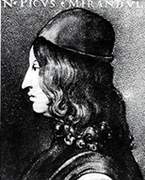 
El Renacimiento es uno de los grandes momentos de la historia universal que marcó el paso de mundo Medieval al mundo Moderno. Es un fenómeno muy complejo que impregnó todos los ámbitos yendo por tanto, más allá de lo puramente artístico como ha querido verse.Para muchos autores empieza en 1453 con la conquista turca de Constantinopla. Según otros es un nuevo periodo que surge desde el descubrimiento de la imprenta, e incluso se considera que no se produce hasta que Copérnico descubre el sistema heliocéntrico; pero la fecha tope es 1492, con el descubrimiento de América. El término Renacimiento deriva de la expresión italiana rinascita, vocablo usado por primera vez por el literato Petrarca y revalorada por el arquitecto y teórico Giorgio Vasari, que la delimita en el mismo momento histórico en que tuvo lugar este movimiento cultural. Vasari lo acuÒa en su obra Vidas de los más ilustres artistas para referirse a un movimiento que hace resucitar en el arte y la cultura los valores espirituales de la antiguedad clásica. El término no empieza a utilizarse hasta el siglo XVI, pero no será consagrado en sentido histórico, social y cultural hasta mediados del siglo XIX. Será a partir de este momento cuando ya cobrará fuerza el redescubrimiento del hombre como individuo, el redescubrimiento del mundo como armonía y realidad que rodea al hombre liberado de todas las preocupaciones religiosas.
El Renacimiento es ante todo, un espíritu que trnasforma no sólo las artes, sino también las ciencias, las letras y formas de pensamiento. En su conjunto se ha visto una clara reacción al espíritu teológico de la Edad Media, sin embargo la ruptura no se produce de manera violenta porque no pocas de las concepciones que se van a desarrollar tuvieron su origen durante el medievo, y esto es claramente apreciable en el terreno artístico. Durante buena parte del siglo XV perviven las formas del arte medieval, iniciándose una convivencia entre los clasicismos, que poco a poco van a ir imponiéndose a los elementos góticos en autores como Brunelleschi o Fra Angelico que ensayan movimientos que posteriormente se van a desarrollar. Esta serie de fenómenos nos dan a entender que hablar de ruptura no es del todo correcto, es quizá más una evolución que nos permite comprender mejor ciertas manifestaciones del siglo XV. 

Este movimiento surge en Italia a fines del siglo XIV y principios del XV, expandiéndose con fuerza a Europa a mediados del siglo XV, y desde mediados del siglo XVI al mundo hispanoamericano. Es un movimiento universal pero que adopta las características y modos propios del pasado de las naciones a través de un proceso de asimilación. El que su origen sea italiano es porque Italia es fundamental por su pasado histórico que ahora se quiere recuperar e impulsar. Además hay otro factor relevante y es que en Italia nunca hubo un arraigo total y fuerte de lo medieval como ocurrió en Europa, precisamente porque aún estaba latente el espíritu clásico. El término Renacimiento deriva de la expresión italiana rinascita, vocablo usado por primera vez por el literato Petrarca y revalorada por el arquitecto y teórico Giorgio Vasari, que la delimita en el mismo momento histórico en que tuvo lugar este movimiento cultural. Vasari lo acuÒa en su obra Vidas de los más ilustres artistas para referirse a un movimiento que hace resucitar en el arte y la cultura los valores espirituales de la antiguedad clásica. El término no empieza a utilizarse hasta el siglo XVI, pero no será consagrado en sentido histórico, social y cultural hasta mediados del siglo XIX. Será a partir de este momento cuando ya cobrará fuerza el redescubrimiento del hombre como individuo, el redescubrimiento del mundo como armonía y realidad que rodea al hombre liberado de todas las preocupaciones religiosas.
El Renacimiento es ante todo, un espíritu que trnasforma no sólo las artes, sino también las ciencias, las letras y formas de pensamiento. En su conjunto se ha visto una clara reacción al espíritu teológico de la Edad Media, sin embargo la ruptura no se produce de manera violenta porque no pocas de las concepciones que se van a desarrollar tuvieron su origen durante el medievo, y esto es claramente apreciable en el terreno artístico. Durante buena parte del siglo XV perviven las formas del arte medieval, iniciándose una convivencia entre los clasicismos, que poco a poco van a ir imponiéndose a los elementos góticos en autores como Brunelleschi o Fra Angelico que ensayan movimientos que posteriormente se van a desarrollar. Esta serie de fenómenos nos dan a entender que hablar de ruptura no es del todo correcto, es quizá más una evolución que nos permite comprender mejor ciertas manifestaciones del siglo XV. 

Este movimiento surge en Italia a fines del siglo XIV y principios del XV, expandiéndose con fuerza a Europa a mediados del siglo XV, y desde mediados del siglo XVI al mundo hispanoamericano. Es un movimiento universal pero que adopta las características y modos propios del pasado de las naciones a través de un proceso de asimilación. El que su origen sea italiano es porque Italia es fundamental por su pasado histórico que ahora se quiere recuperar e impulsar. Además hay otro factor relevante y es que en Italia nunca hubo un arraigo total y fuerte de lo medieval como ocurrió en Europa, precisamente porque aún estaba latente el espíritu clásico. Politicamente Italia se organizó en torno a ciudades-estado que obtuvieron un gran auge artístico y político encabezadas por Florencia. Tras la muerte de Juan Galeazzo Visconti en 1402 los intentos por hacer de italia un reino unido bajo el mando de un solo gobernante, excedieron sus posibilidades reales. En el Renacimiento la historia de Italia es la de sus cinco estados principales: Florencia, Milán, Nápoles, Venecia y el Papado. Las constantes luchas por ampliar las fronteras hicieron posible la creación de un nuevo grupo social: los Condottierieran personajes especializados en la guerra, grandes estrategas que estaban generalmente al mando de una compañia, aunque, en última instancia, su suerte la decidían el poder, ls necesidades, los objetivos y los recursos del príncipe o Estado al que servía. Las guerras entre los estados italianos se hacían mediante contratos, por tanto a través de los condottiero, durante casi dos siglos. Esta tradición pseudo-mercenaria se hizo presente en europa desde el siglo XIII, gracias en parte al desarrollo económico de las ciudades, el crecimiento demográfico y la tradición de las Cruzadas, haciendo posible que parte de la clase de terratenientes se aúnen para producir un gran excedente de grupos armados fuertemente cualificados.

Desde finales de l siglo XV los condottieri fueron personajes para los que la guerra era una empresa esporádica más que una actividad permanente; la clave de este sistema se basaba en la condotta, contrato en el que se especificaban las condiciones de los servicios prestados por el capitan y sus soldados y su retribución por ellos. Este tipo de contrato se utilizó en otros ámbitos, gracias al nacimiento de una fuerte burguesía p´rospera que buscaba su propio beneficio. Nace ahora la clientela, debido a que la economía se va liberando y van tomando autonomía los pequeños comerciantes y banqueros que, con su mecenazgo, van a impulsar relaciones comerciales a nivel nacional e internacional. Pero este movimiento de capital no estaba controlado por un Estado fuerte que promoviera dichas iniciativas, sino que generalmente funcionaban como empresas privadas, gestionadas a menudo sobre una base familiar, subordinándose a la iniciativa de un linaje o clase social acomodada. Generalmente se trataba de aristrócratas que no eran miembros de la nobleza ni pretendían serlo, y, sin embargo, eran reconocidos como personajes de alto prestigio en la sociedad renacentista. Se mantenían al margen de la corte, valiéndose de la situación de que el príncipe o monarca no conocían los mecanismos financieros, abriéndose para ellos un campo extraordinario de oportunidades como operadores económicos o intermediarios entre ellos financiando algunos de los gastos extraordinarios de la corte. Pero aun sin pertenecer a la clase nobiliaria y eclesiástica, gracias a su capital rivalizaron con ellos. El nacimiento del mecenazgo impulsó tambien planteaminetos gremiales, siendo la propia ciudad la que generosamente propició con los fondos de sus arcas el engrandecimiento de las ciudades. Así, por ejemplo, el Hospital de los Inocentes de Florencia fue costeado por el gremio del arte de la seda. Ya hemos dicho antes que el Renacimiento surgió en Italia, pero además, el Renacimiento del siglo XV se da solo en este país. Se puede decir que en Francia, España y Alemania hacia 1450/1500 ya se conoce este movimiento, pero no se desarrolla plenmente hasta el siglo XVI. El renacer de Italia estuvo ligado a la idea de la recuperación de la grandeza de Roma, que tras la caída del Imperio Romano, y un periodo de anarquía y confusionismo, desde el quattrocento se trata de romper con esa etapa bárbara para volver a esa idea de grandeza latina. La pérdida de poder de la iglesia hizo que se propagaran las herejías, que finalmente darán a fines del siglo XVI la Reforma Protestante. En esta épocael Imperio Bizantino se tambaleaba por los Turcos; la economía Europea estaba en crisis y las revueltas se propagaban. Esta etapa de crisis afectó al pensamiento: el escolasticismo de la Edad Media cae en un escepticismo radical. Los primeros pensadores cristianos concedían una primacía al espiritualismo sobre lo material, existía una visión providencialista, el poder de los Papas sobrepasaba al de los Príncipes y esto dio lugar a inicios del Renacimiento a enfrentamientos entre ambos poderes. Teorías de inicios del Renacimiento proponen que el gobierno es una institución terrenal pero de origen divino. Surgen entonces nuevos pensadores que renuevan la teoría política, exigiendo la separación de poderes: el gobierno es una institución terrenal de invención humana que no tiene nada que ver con la divinidad. Uno de los primeros teóricos en afirmar esta otra teoría fue Dante, que, en su obra De Monarquia defiende la autoridad civil sobre la eclesiástica. Otros tantos pensadores proponen esta división como Marsilio de Padua y Guillermo de Occam entre otros. 
La teoría política de este periodo llega a su culmen con Maquiavelo, pensador que influirá posteriormente en el pensamiento del Barroco. Este autor propone por primera vezla total separación de poderes entre la Iglesia y Estado, pero incluso fue más allá: en su obra Discursos afirmó que el objetivo de un buen gobernante debía ser el bienestar de su comunidad, por tanto el soberano podía saltarse cualquier cuestión moral, ética o religiosa. 
La polémica estaba servida en los núcleos eclesiásticos, culminando con la Reforma. Todas estas ideas fueron posibles también gracias a los avances científicos de este periodo. La ciencia cobrará un fuerte desarrollo gracias al humanismo y a inquietud intelectual. El Humanismo tiene sus antecedentes en plena Edad Media, en la modernidad del pensamiento de Abelardo, filósofo francés del siglo XII, que propugno una filosofía individualista ensalzando la grandeza humana, en un momento en que domina la idea de Dios sobre lo terrenal. Un poco más adelante otro antecedente aislado fue la corriente humanista desarrollada en el siglo XIII en la Universidad de Charyres, donde se animaba a profundizar y conocer el mundo clásico. Este brote aislado francés se da en Italia en términos similares en los círculos cultos de Florencia, en la Academia Neoplatónica costeada por los Médici. El término Humanismus fue acuñado en 1808 por el alemám Netharmer, refiriéndose al valor formativo en la educuación de los clásicos grecolatinos. El humanista del Renacimiento era por definición un erudito, un hombre culto, enamorado de la antigüedad y perocupado por el estudio de todas las disciplinas en el campo del saber. Se siente atraído por la filosofía de Platón. Los dos máximos defensores de las concepciones platónicas fueron Marsilio Ficcino y Piccolo della Mirandolla, que fueron quienes fundaron la Academia Neoplatónica de Florencia. 
En teoría defendían el pensamiento platónico adaptándolo al concepto cristiano. En la Academia se promovió el estudio y la traducción de la cultura latina, destacando Pietro Bracciolini que descubrió el Tratado de Arquitectura de Vitrubio, que será el modelo tratadístico de los siglos XV y XVI; también es importante la figura de Poliziano que recuperó el interés por la mitología, haciendo resurgir el paganismo en el arte cristiano. El hombre humanista se centra en el estudio de la cultura clásica, en el estudio del hombre como individuo y en su capacidad intelectual para el estudio de todos los campos del saber: ciencia, filosofía, arte...El ideal es un hombre completo, armónicamente desarrollado en lo físico y en lo espiritual que no limita su saber a un campo concreto, sino abierto a lo universal. La plena confianza que se tiene en el hombre da lugar al antropocentrismo. El prototipo de humanista lo encontramos en Leonardo da Vinci. El intelectualismo de este periodo produjo grandes avances en el mundo de las ciencias, acrecentado por el descubrimiento de la imprenta que ayudó a la difuesión de los saberes por todas las cortes Europeas. El hombre en el terreno científico trata de profundizar en las apicaciones y fundamentos de la ciencia; así hay un gran desarrollo de la oftalmología; las cátedras de cirugía y anatomía en las Universidades serán desarrolladas por los médicos que se van dirigiendo cada vez más por el camino práctico como Miguel Servet, que publicó el Tratado de Terapeútica donde manifiesta ser el descubridor de la circulación pulmonar, dejando la puerta abierta para que posteriormente se descubra la circulación de la sangre.La astronomía fue uno de los campos más importantes en el progreso científico, que influirá en el cambio de pensamiento de los europeos gracias a la obra de Copérnico De Revolutionibus Orbium Caelestium donde tira por la borda las teorías geocentristas de Ptolomeo, afirmando un sistema heliocéntrico que explica de manera más efectiva los fenómenos astronómicos observados. Se producen también extraordinarios inventos en el campo de la ciencia de la navegación, impulsados por el descubrimiento de América: aparece el astrolabio y el nocturlabio, la carta naútica o portulario, inventos que facilitaron la navegación y el afán de aventura y conquista de nuevos territorios. A partir del siglo XVI estos conocimientos comienzan a difundirse por toda Europa, pero antes de terminar esta brevísima introducción al Renacimiento hay que mencionar un hecho importante que marcó el paso de este periodo al Barroco, y que conocemos como la crisis Manierista. En 1527 los ejércitos del emperador Carlos V tomaron Roma y la sometieron a un brutal saqueo donde fueron hechos prisioneros el Papado y el Sacro Colegio Cardenalicio. Durante nueve meses toda la cristiandad estuvo sin guía, augurando ya el cambio con la Reforma que desde Alemania se pedía con fervor. Un cambio que defraudó a muchos en su esperanza por la renovación de la iglesia porque no llegó a culminar hasta varios años después y sin cuajar en Roma. Pero, como indica André Chastel en su obra El Saco de Roma desde esta fecha ya nada fue igual: esta crisis no sólo supuso un trágico ejemplo de la guerra, sino que dio lugar a la difusión de una nueva mentalidad que afectó tanto a las artes como a las letras más allá de Italia. Así surge el manierismo, término que deriva del vocablo italiano Manieray que se refiere a los distintos modos gramaticales de diverso significado. El significado más parecido sería estilo, aunque la maniera era considerada un atributo inherente al arte. La llegada del Manierismo está relacionada con la creación y práctica de un tipo completamente distinto en su personalidad, dotado de facultades individuales propias, esto suponía una liberalización en parte de las reglas estéticas que se promovieron desde las Academias del Renacimiento. El Manierismo surge en un periodo de crisis como una transición no sólo debida a un antihumanismo, como se ha intentado ver, sino que se suman una serie de factores que, de manera inherente, hacen que aparezca la ruptura: el saqueo de Roma, la preparación del Concilio de Trento, la nueva orientación de las rutas comerciales, la revolución económica en toda Europa y la crisis econímica en el ámbito mediterráneo, que hacen realidad la crisis y también en parte la disolución del humanismo en Italia, en favor de una mentalidad que es por un lado racionalista hasta el límite, y por otro lado radicalmente antiintelectualista. Esta crisis comenzó con la duda de si eran concordantes las necesidades espirituales y corporales con las creencias religiosas y la salvación, dando lugar a un arte donde lo espiritual no era representado como algo que se consumía en las formas materiales, sino que podía ser sugerido más allá de los límites de las formas. De esta manera el manierismo como antihumanismo, como filosofía de vida y como nueva dirección por sus tendencias opuestas al Renacimiento, podría designarse como Contrarrenacimiento. El Manierismo es por tanto, una manifestación de crisis, la necesidad de nuevos horizontes para ser explorados que se produce , sobre todo en el ámbito del arte, y que augura el nacimiento de un nuevo periodo: el Barroco.Texto de Mónica Diez de la Cortina